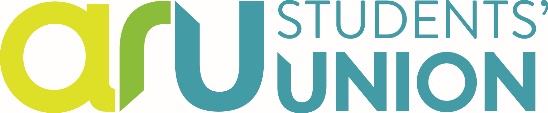 Officers Campaigns BudgetDate Of PurchaseItemCost Of PurchaseAmount PaidAmount Not PaidCommentsSep-16Book Cycle Labels£66.00£66.00Oct-16Coach For National Demo£680.00£340.00CUSU Paid half (£340)Oct-16Refreshments For BHM£250.00£80.00International Office & Student Activities contributed £170Oct-16#LetsBeHonest Video£60.00£60.00Invoice being processedOct-16Posters For BHM & #LetsBeHonest£200.00£167.00Oct-16Inflatable Sofas£83.33£83.33Split cost with other departmentsOct-16#LetsBeHonest Pull Up Banners£158.00£158.00Nov-16Internations Event Refreshments£10.00£10.00Nov-16Black Students' Conference - Precious£160.00£160.00Awaiting invoiceNov-16Movember£13.99£4.70Feb-17MHFA Training£375.00£320.00Feb-17Data Analyst£557.50£324.00£326.00Not all paid as payroll run for March & April not taken place yetFeb-17NHS March Coach£530.00£530.00Paid via Credit Card - Not on account yetFeb-17MHFA Refreshments£100.00£100.00Awaiting invoiceFeb-17Mental Health Refreshments£100.00£26.00Feb-17#ARUnited£90.00£90.00Not been purchased yetFeb-17Women's Only Hour£80.00£88.50Feb-17KWAF£10.00£10.00Feb-17Lollipop Event (Cambridge)£207.00£160.00£47.00Bar charge paid (£160)Apr-17Sex, Pads n Rock ‘n’ Roll£196.93£37.40£159.53Apr-17De-Stress Fest£575 (approx.)£575Apr-17Commuters Breakfast£100£100TotalsTotals£3,730.82£2,357.53£793.00Total Expected to pay = £3150.53 Budget Remaining = £1849.47